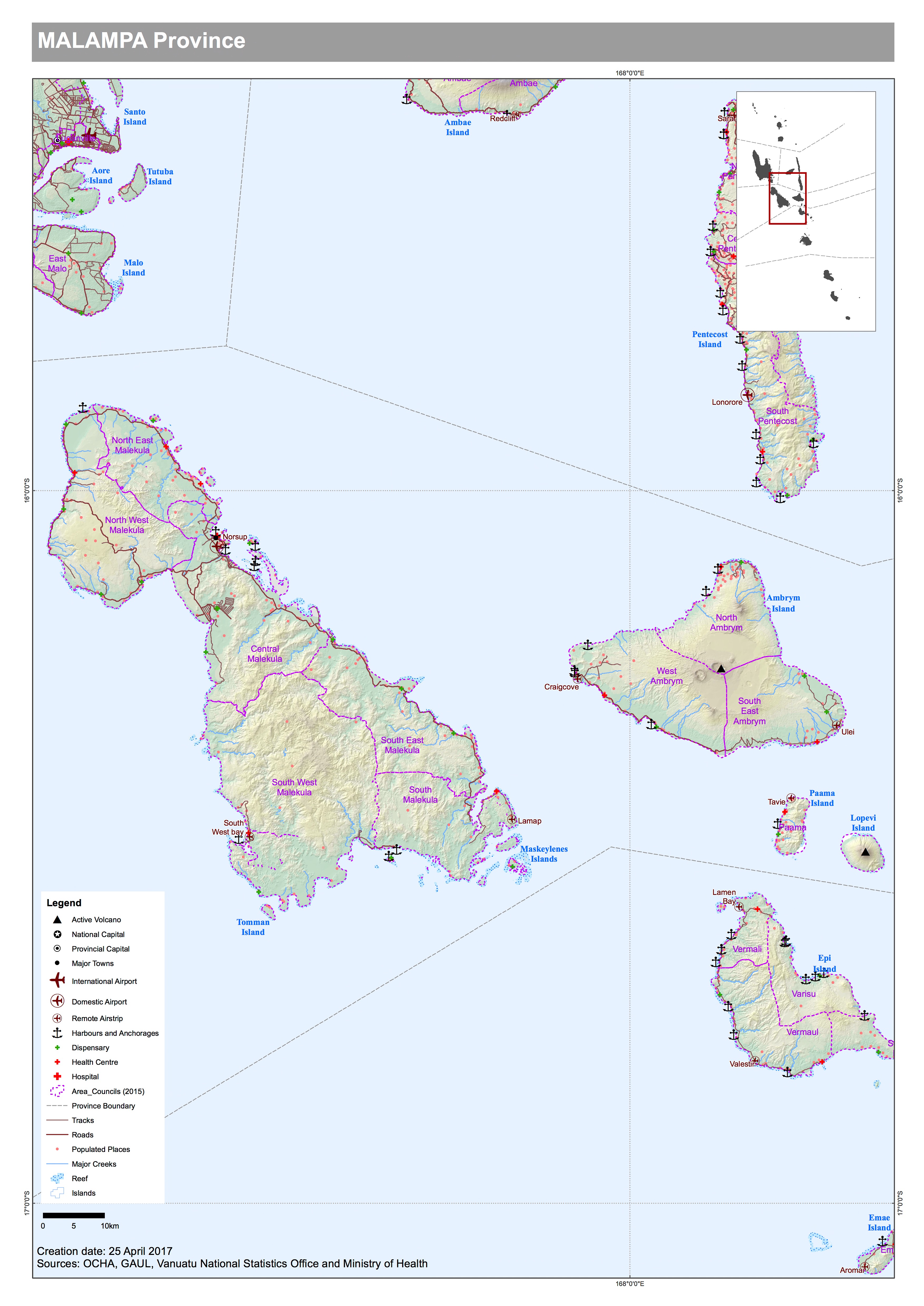 Disaster context Malampa Province consists of three major islands: Malekula, Ambrym, and Paama, Malekula is the second biggest island in Vanuatu and the third most populated, after Efate and Santo. There are several tiny islands with small populations surrounding it.  Draft population data from Mini census 2016:Note: there is a household of 5 people on Lopevi and the Area Secretary of Paama takes responsibility for them.The Provincial Headquarters is located in Lakatora, Malekula. A Provincial Disaster Office will be built in 2018.Malampa has been affected by nearly every type of disaster since 2015, including earthquakes, cyclones, flooding, drought, and eruption of one of the two volcanos on Ambrym. Benbow and Marum are both currently sitting on activity level 2. These volcanos are different to Yasur and bubble in a like formation rather than erupt in the air. However in times of heightened activity, bombs and lava flows can occur.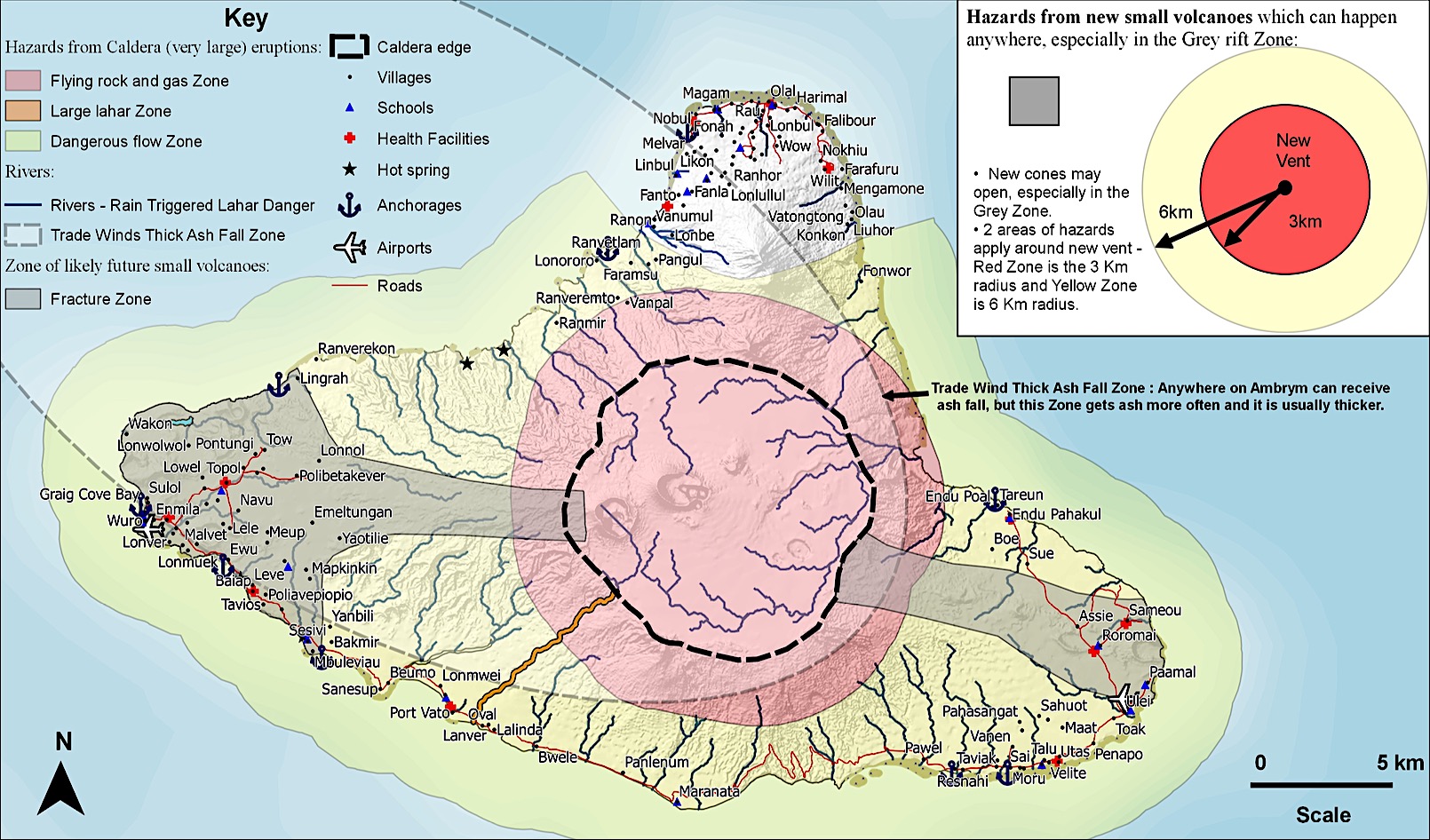 Lopevi is a volcanic island with a single family of 5 members. The eruptions from Ambrym and Lopevi can trigger earthquakes and tsunami’s.Access to clean water source is a problem on Paama. Springs are scarce and not a reliable source of water. Hand pumps have been installed to access underground water. Water harvesting is important however acid rain can be a problem from the surrounding volcanos.Logistics contextAs the largest copra producer in Vanuatu, ships regularly travel to and from Santo. The regular copra movemments to Santo has resulted in some ships focusing only on the Malekula supply and export route, others service only Ambrym and Paama. The logistics infrastructure for such a large population and supply route is not ideal, and in need of upgrade and repair. There is no airport terminal building. It was destroyed by fire in 2009 over land disputes. Public Works have not rebuilt it as disputes have not been resolved. 
The Chinese (CCECC) project to enhance and pave the roads has faced difficulties. The main roads servicing the aiport, hospital, Provincial HQ and ports in March 2017 were in far worse condition than before works commenced, with large waterfilled potholes and thick mud. 4WD only conditions during the wet season. 
 Provincial Headquarters are often used as a secondary logistics hub to distribute relief items to all area councils. Given the infrastructure issues it may be better to distribute directly from Santo or Efate to each of the three larger islands.Coordination and communicationThe following image shows the humanitarian partners operating in Malampa province: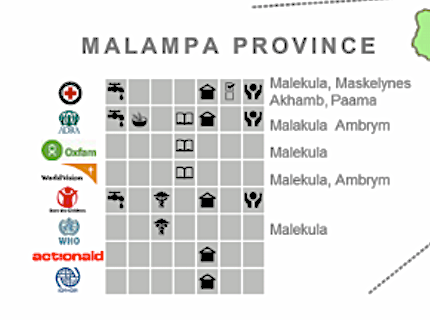               Image: Extract from VHT 3W’s October 2016Community Disaster Committees have been established but do not cover all areas yet. CDC’s (with representative for Chiefs, churches, womens and youths affairs) utilise the Area Secretaries to obtain and distribute information.Table 1: Area Secretary contacts in Malampa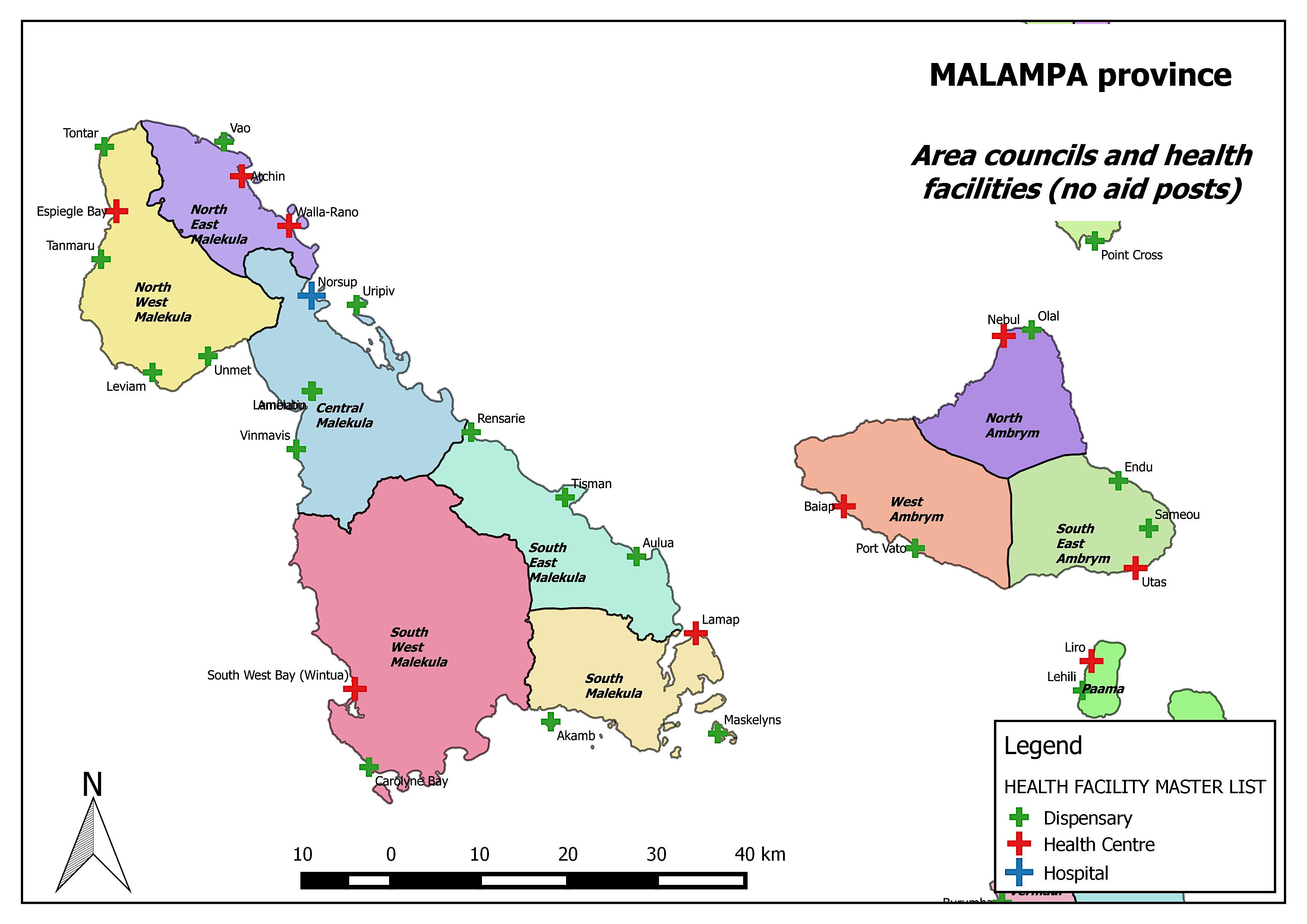 MalekulaThe island is predominately inhabited on the East Coast of the island. There are eight small islands just off the coastline to the East and South that are also inhabited. Copra production provides a significant proportion of employment and income to the island. The two companies are based in the Lakatoro area North East and to the South close to plantations and ports.The Provincial HQ and markets are also located in Lakatoro. During heavy rains and cyclones the roads can become impassable in a number of areas on the East coast. Meaning evacuation and relief distribution by road may not be achievable from the airports to the south and north. Boat distribution will be required to cover all communities.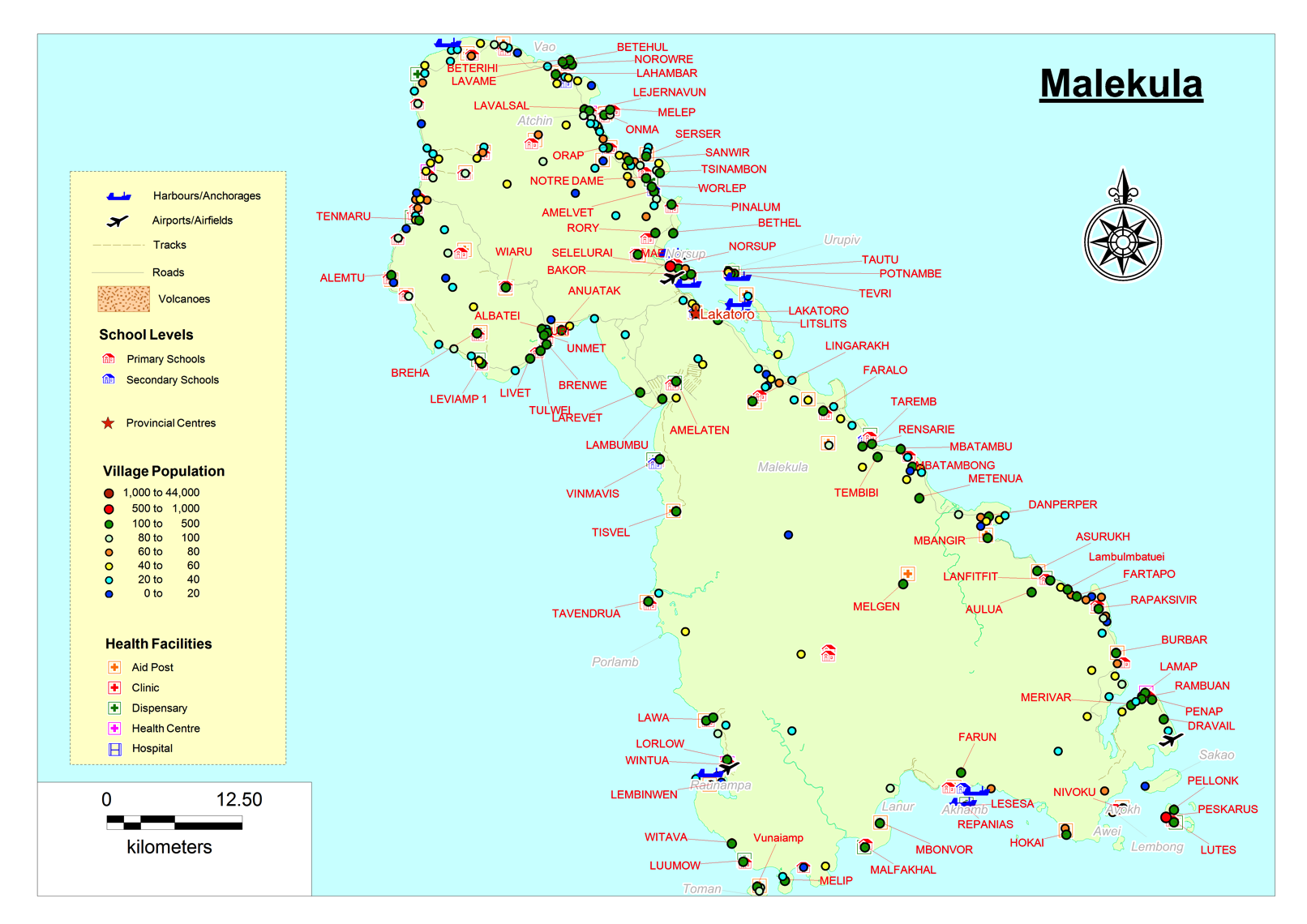 Air TransportThe Public Works Department is the Authority responsible for Norsup airport in Malekula.The apron is small and only big enough for one aircraft. It is sufficient for a helicopter landing also. If the weather is too bad to land, flights are diverted to Pekoa Airport Santo, which is 15 minutes flight time away.There are no Avgas fuel supplies in Norsup. Aircraft must carry enough fuel for the return journey and refuel either in Santo or Port Vila.The Norsup airport terminal building was burnt down during a land dispute around 2009. A brick skeleton without a roof remains. A small toilet block has been rebuilt. Apart from a tiny check in shed, there is limited undercover protection for passengers from the weather, and no storage facilities.The VHF radio is not operational. The Air Vanuatu agent uses mobile phone to check on flight status and bookings. There are no computer facilities. The airport is not manned unless there are flights.The road to the airport is dirt and requires a 4WD after heavy rains.Sea transportInter-island ships that service Malekula. Vanuatu FerryBig Sista MV One PeopleLC Valerie KyancaMarataRegion Hospital Norsup hospital has 55 beds including for maternity. There is anchorage close where supplies can be delivered either by banana boat offload or landing craft. If the sea is too rough there is a helipad landing site at the hospital.Road Transport The main roads servicing the airport, hospital, Provincial HQ and ports in March 2017 were in worse condition than before the Chinese road works commenced, with large waterfilled potholes and thick mud. Transport is extremely slow going and requires 4WD during the wet season. Fuel average is 180vt/L depending on the area. 
Photo 1: R4D road Norsup-Lakatoro (2012)       Photo 2: Same road CCECC works (2017)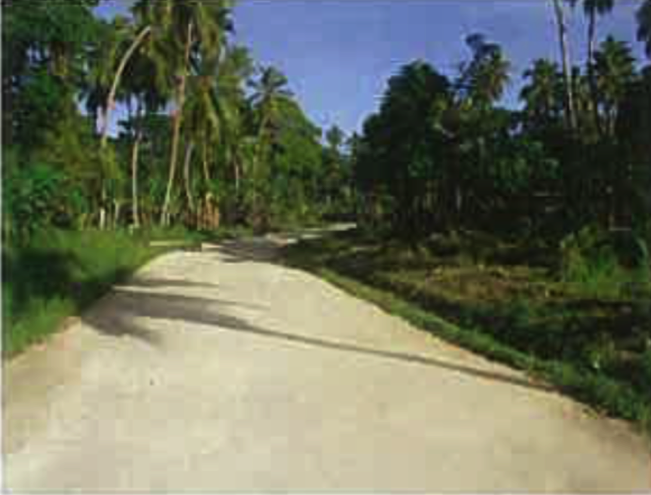 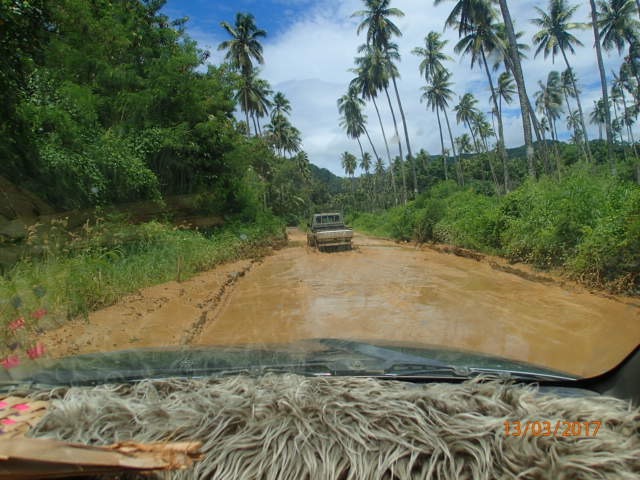 The road to the south east is not accessible during floods and storms as the river crosses road. So supplies cannot just be dropped at Litz Litz they must also be sent to Lamap or Lambulmbatuia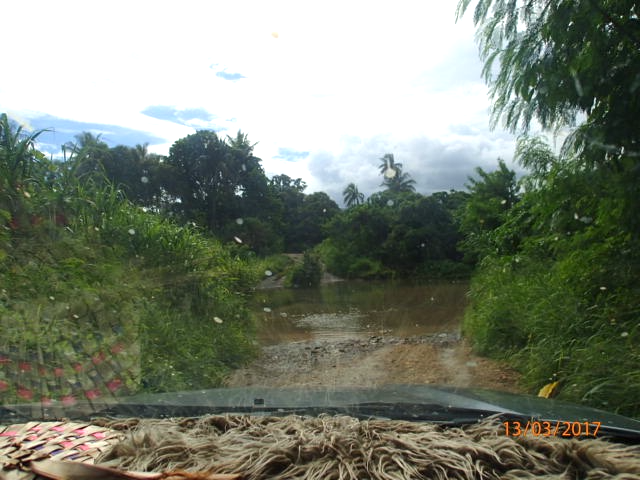 Photo 3: Road from Bushmans Bay port heading up towards Litz Litz. Impassable/unsafe to cross in heavy rain.Schools and Evacuation Centres. Refer to documentEmergency Storage and relief itemsThe commercial centre close to Litz Litz wharf is owned by the Government and was used for relief supply storage in TC Pam. Secondary schools can be used for a short time only. The Public Works space and in Lakatora could be utilised as well as space within Provincial government buildings.Copra production facilities are located North West and South and could be called on to determine if their copra sheds could be utilised.
Businesses and Community  networks There are two large copra companies in Malekula (International owned) who employ many of the local population. They have lorries, barges and PRV have their own private wharf in the Norsup area. The copra companies may be willing to assist as their majority owned business relies on the local community members to operate. Emergency communicationsDigicel and TVL reception is available in the Provincial HQ. The Police and airport radios were not working. AmbrymAmbryn is divided into 3 inhabited areas areas North/ West/ South East.The North and the West communities have ports and a road between them but it can be difficult to travel to the South East once on the island as there are no roads and sea transport can be rough. The volcanoes present in the middle of island provide tourism for the island.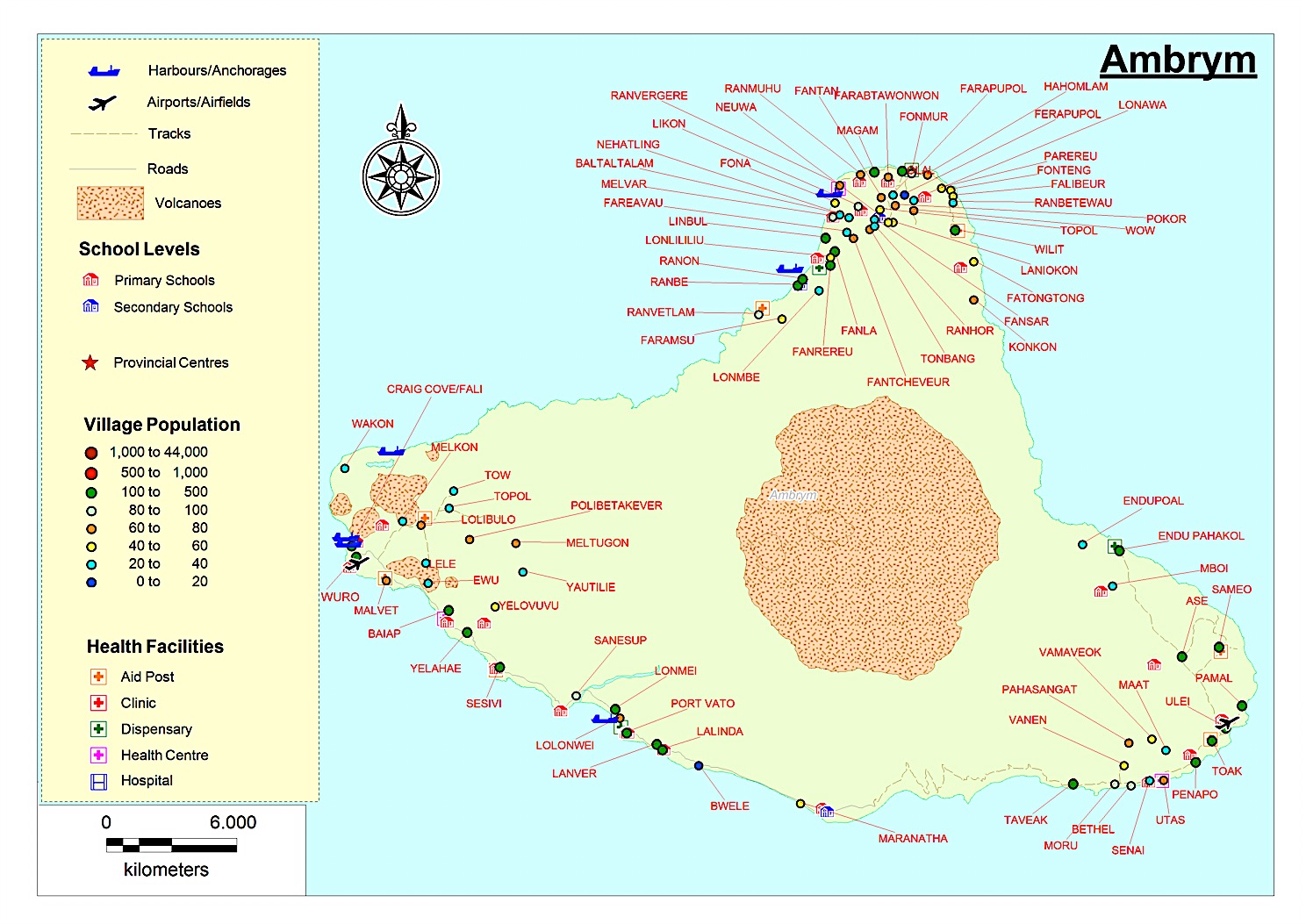 Air TransportSea transportThe following ships service Ambrym.Big SistaVanuatu CargoOne PeopleTina 1MV Freedom Island Claws PortsRoad transportRoads are in the North and West only. To transport goods to the South East you must unload at the West and banana boat across.As there are no roads to South East Ambrym and there is no port, a big ship must be sent that can sit at anchorage so banana boats can offoad. If the sea is too rough to offload then the only option to get supplies to the South East is helicopter. It can land on the runway. North roads are only accessible by 4WD in the wet season. Trade winds blow volcanic ash across the west of the island. After heavy rains, the roads on the west side cannot be used as the ground is too soft from the ash. Banana boat transport is generally required in wet season for the West. CommunicationsDigicel and TVL are present on Ambrym. Reception in the North is not good.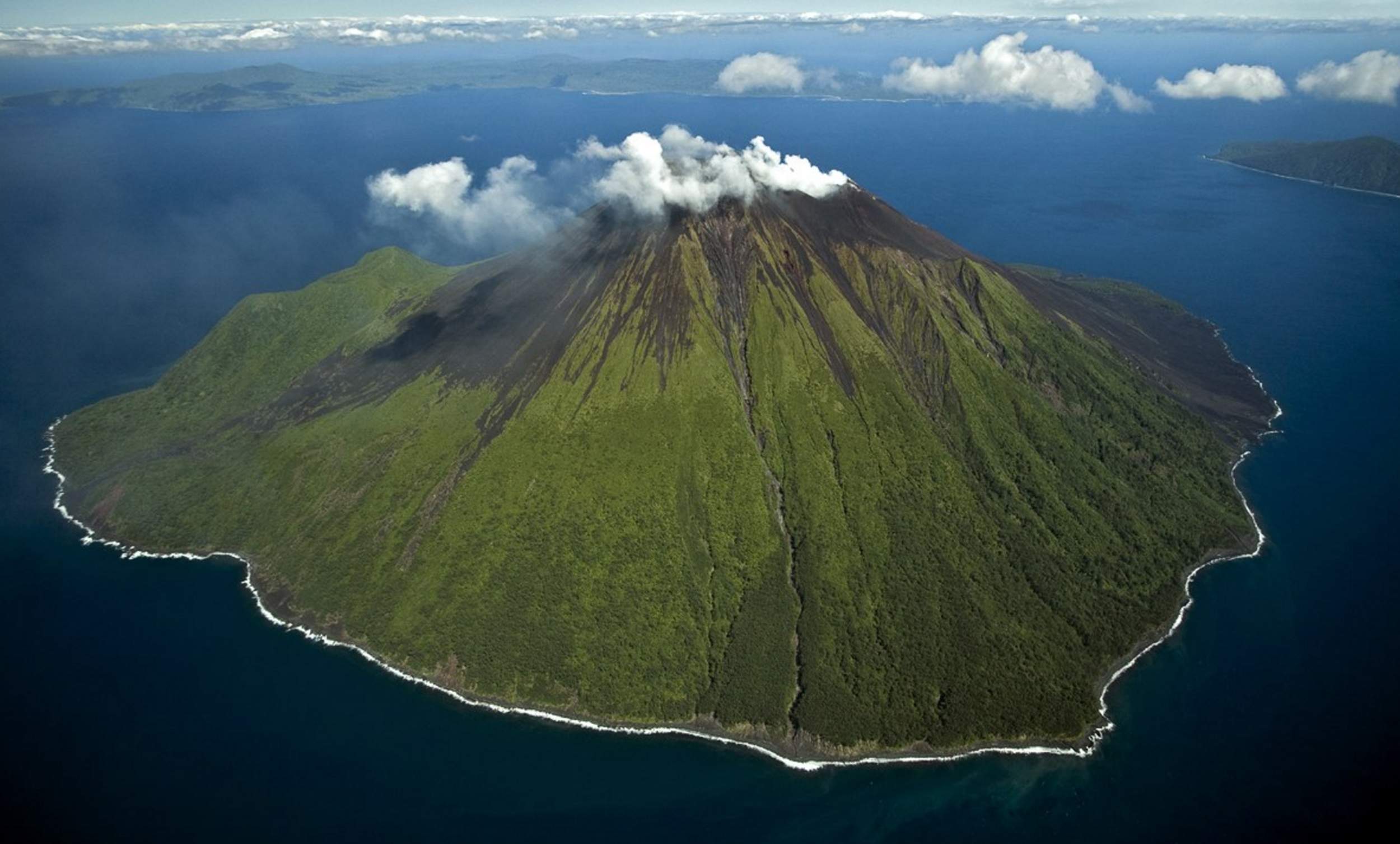 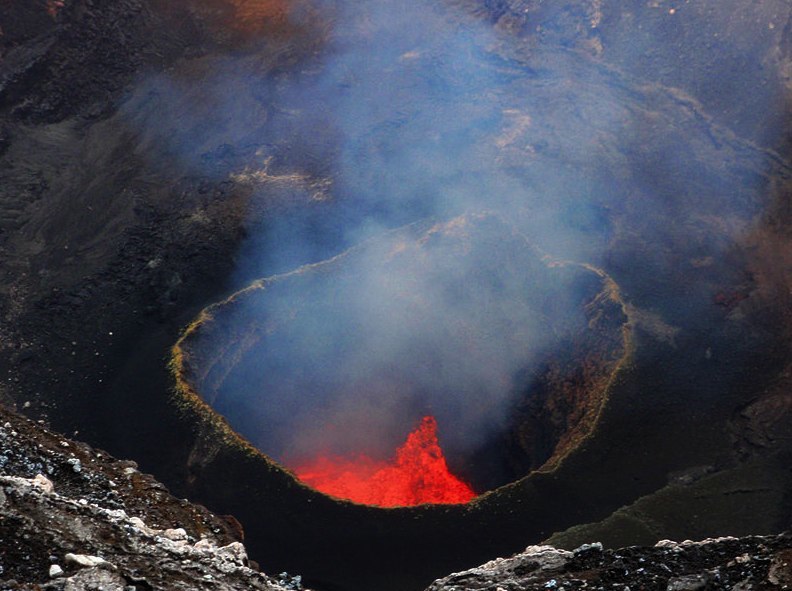 Photos: Images depicting the nature of the volcanos within the caldera on Ambrym at level 2.Both volcanoes are at Activity level 2. The volcanic activity is likely to remain at the same level for a while but could increase from any of the active craters of Benbow and Marum (including Maben-Mbwelesu, Niri-Mbwelesu and Mbwelesu). The area of risk currently remains in the caldera.For up to date information contact Geohazards office at the Vanuatu Meteorology and Geohazards Department, telephone 24686 or email geohazards@meteo.gov.vu Website http://www.geohazards.gov.vu/index.php/hazards-updated-events/volcano-alert-status/223-bulletin-nd1-ambrym-activity PaamaThere are few roads and few trucks on Paama. Distribution must be by sea. If seas are too rough to land, helicopter distribution from ship will be necessary. Landing spots are available at the airport, Liro, and Lakelai.The community centre is based in Liro. There is a health centre and area secretary are based there.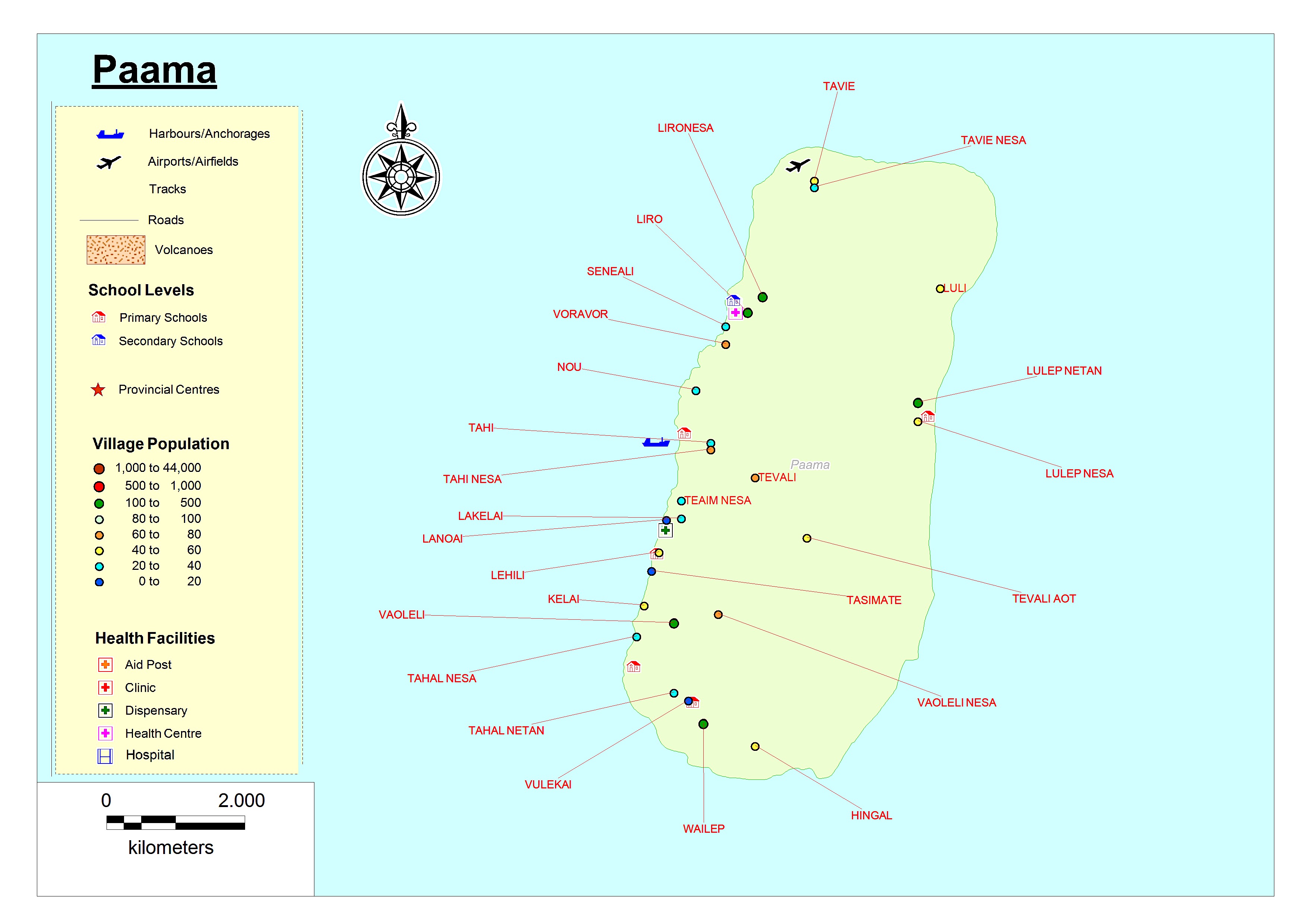 Air TransportAir Vanuatu and Belair service the island, however Belair will cancel their schedule flight if they have less than five passengers on the  Malampa run.The airstrip can be very difficult and dangerous to land on as it is a small runway and the winds can be unpredictable around the mountains.Sea TransportBig SistaMV BrooklynLC Freedom. (out of action)LC UrataThere are two other anchorage sites that can be used to to drop off relief supplies on the west coast. Liro is the main anchorage, Tahi and Lehili.Road transportThere is a road from airport down the west coast to Hingal. If weather is bad, or there have been heavy rains, the road is not accessible by the vehicles on the island. There is a dirt cross road from west to east from Tahal Nesa to Tulep. Boat transport or walking is the main souce of transport.There are three trucks on Paama. Area Secretary, Red Cross and Lulep.It costs 3000vt from the airport around the ring road to Lulep on the East coast.CommunicationsDigicel and TVL are on the island however reception is very poor. IT is best in Liro and Lakelai.ProvinceArea CouncilMaleFemaleNot statedPopulationHHHH sizeMalampanorth west malekula22762150444309494.7Malampanorth east malekula30473000060471,4184.3Malampacentral malekula27582781455431,2414.5Malampasouth west malekula17461625033717384.6Malampasouth east malekula25652401449709405.3Malampasouth malekula18751913037888724.3Malampanorth ambrym15251622531526654.7Malampawest ambrym13071275025825914.4Malampasouth east ambrym794758015524583.4Malampapaama709687013963384.1Provincial Disaster OfficerSecretary GeneralPlanning Officer Abel Abelson772823Palen Atapata@vanuatu.gov.vu774-6405acting SG Ben Dapi772823Lapi Kalmetlkalmet@vanuatu.gov.vu+(678) 542-6499NameFamily NameArea CouncilContact numberJacksonWillieNorth Ambrym5937175/5975874Edwin Manron South East Malekula5367956BuleMalresCentral MalekulaWesly LambiNorth West Malekula5348814Lulu LaymanSouth Malekuala5959552Cyrus Willie HulasPamma5493887KerbieNormanSouth East Ambrym5347852Bong MasingWest Ambrym5902191/ 7756485Benson BenSouth West MalekulaTasso KelepNorth East Malekula7736477Airport NameCoordinatesCapacity Runway MalekulaMalekulaMalekulaMalekulaNorsup airportLat S 16 04 68 Long E167 23 34   Domestic certified906m x 15m Twin otter/islander aircraftfly 6 daysAsphaltSouth West BayLat S 16  16 20 09 Long E167 26 49   815m x 15m Twin otter/islander aircraftFly Tue & ThuGrass on soilLamapLat S 16 27 54 Long E 167 49 21  1190m x 35mFly Mon & ThuTwin otterGrass on soilPort NameLocation/CoordinatesTypeMalekulaMalekulaMalekulaNorsup wharf(N)16*03.56.69S167*223.36.72EWharf. PRV- privately owned LitzLitz port(NE)Lat. 16*06’ 45.08SLong. 167+26’37.53EMain port with wharf, Landing craftPort Sandwich(Sth)Lat.16*27’28.905SLong. 167*46’38.57Private copra wharfBushmans Bay(SE)Lat 16 19.28.66SLong 167.43.17.17Private Small coral wharf or anchorage for cattle loading at the southern point.If heavy rain in wet season or cyclone event, road access may be cut to the north and the south Lambubu (West)Lat. 16*08’ 20.98SLong. 167*18’10.07EWharf deteriorated. Anchorage. Airport NameCoordinatesCapacity Runway AmbrymAmbrymAmbrymAmbrymCraigcoveLat S 16 08 50 Long E167 57 38   1200m x 28mFly Tue, Thu, Sat, SunTwin otterAsphaltUleiLat S 16 20 00Long E168 17 40   850 x 22mFly Mon, FriTwin otter, islanderGrass on volcanic ashPort NameLocation/CoordinatesTypeAmbrymAmbrymAmbrymCraigcove(W)16*03.56.69S167*223.36.72Elanding on beach (wharf destroyed)Ranon (NW)landing craftBaiap (W)landing on beachPort Vato (SW)landing on beachTaviak (SE)anchorage. (if seas permit)Airport NameCoordinatesCapacity Runway PaamaPaamaPaamaPaamaPaama (aka Tavie)Lat S 16  25 55 Long E168 14 07705m x 30mFly Tue, SunY12 onlyGrass on soilPort NameLocation/CoordinatesTypePaamaPaamaPaamaLiroMajor port, landing on beachTahilanding craft on beachLehilianchorageLuli (E)Not an official port but cargo is dropped to reach the community. There is no road and tanks, wood etc must be floated through the surf break and rocks to shore.Lulep (E)Reef offload. Public works has built a road to 